Сложение и вычитание положительных десятичных дробей: урок изучения нового материала (6 класс)Цель урока – научить применять алгоритм сложения и вычитания десятичных дробей.Задачи:дидактические:– формирование навыка сложения и вычитания десятичных дробей;– формирование навыка представления десятичной дроби в виде суммы разрядных слагаемых;– формирование навыка вычитания дроби из целых чисел;развивающая – развитие универсальных логических действий (анализ объектов с целью выделения существенных и несущественных признаков).Методические особенности. Урок разработан с учетом обучения по учебнику: С. М. Никольский, М. К. Потапов, Математика. 6 класс.Оборудование: раздаточный материал: карточки для самостоятельной работы.Ход урокаI. Организационный момент.II. Базовое повторение – фронтальный опрос – 5 минут.1. Какая из двух положительных десятичных дробей больше? Приведите примеры. // Из двух десятичных положительных дробей больше та, у которой целая часть больше; при равенстве целых частей больше та дробь, у которой цифра разряда десятых больше; при равенстве целых частей и цифр разряда десятых больше та дробь, у которой цифра разряда сотых больше, и т.д. Например, 3,5 > 2,5, так как целая часть первой дроби больше целой части второй дроби.Как сложить (вычесть) дроби с разными знаменателями? // Для того, чтобы сложить или вычесть дроби с разными знаменателями, нужно сначала привести их к одному знаменателю, а затем выполнить действие.2. Сравните – вызвать 3 учеников к доске:а) 7,5 и 7,50; 8,5 и 9,1; 0,48 и 0,4; 0,25 и 0,2500; 7,48 и 7,481; 3,1 и 2,99;б) 3,59 и 7,1; 6,28 и 6,9; 0,4 и 0,51; 72,7 и 7,27; 4,1234 и 4, 1231; 12,39 и 1,2399;в) 2,078 и 2,780; 3,205 и 3,025; 7,250 и 7,205; 4,290 и 4,295; 12,4 и 12,41; 15,129 и 15,1.3. Вычислите, записав результат вычисления в виде десятичной дроби – вызвать одного ученика по желанию:а) ; б) ; в) .III. Изучение нового материала – объяснение материала – 8 минут.Сложение положительных десятичных дробей производится так же, как и сложение натуральных чисел. Поясню это на примере.Сложим числа 2,35 и 7,561..Как видим, сложение десятичных дробей сводится к сложению натуральных чисел. Поэтому сложим данные числа столбиком, подписывая цифры соответствующих разрядов друг под другом.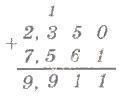 Вычитание десятичных дробей производится так же, как и вычитание натуральных чисел. Пока будем рассматривать вычитание из большего положительного числа меньшего.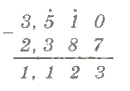 Таким образом, при сложении и вычитании любых положительных десятичных дробей поступают так же, как и в этих примерах. А именно:1) сначала у дробей уравнивают число цифр после запятой;2) затем их складывают или вычитают столбиком как натуральные числа;3) в ответе ставят запятую под запятой.IV. Закрепление изученного материала – 12 минут.1. Выполните сложение столбиком, переводя слагаемые в десятичные дроби – комментированный ответ у доски:а) 
б) 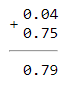 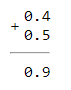 в) 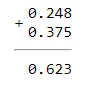 Выполним №759-760 (а, в).2. №759 (а, в). Вычислите – комментированный ответ у доски:а) 1,5 + 2,3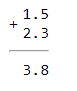 в) 12,3 + 1,23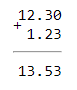 №760 (а,в). Вычислите – комментированный ответ у доски:а) 6,48 – 2,35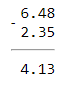 в) 2,528 – 1,9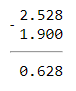 3. Чтобы сложить десятичную дробь и натуральное число нужно данное натуральное число прибавить к целой части десятичной дроби, а дробную часть оставить прежней. Если перед нами стоит обратная задача – вычесть натуральное число из десятичной дроби, то мы выполняем вычитание из целой части дроби, а дробную часть не трогаем совсем. Для того, чтобы из натурального числа вычесть десятичную дробь необходимо представить натуральное число в виде десятичной дроби, приписав нули.Теперь выполним №761 (а, г, е).№761 (б, г, е). Вычислите – комментированный ответ у доски:б) 7,39 + 11 = (7 + 11) + 0,39 = 18,39;г) 8,248 – 6 = (8 – 6) + 0,248 = 2,248;е) 5 – 3,78 = 5,00 – 3,78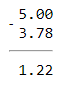 4. Для десятичных дробей выполняются переместительный и сочетательный законы сложения, так как эти законы выполняются для равных им обыкновенных дробей. Это позволяет в сумме нескольких слагаемых переставлять слагаемые и заключать их в скобки по тем же правилам, как и для обыкновенных дробей.Теперь выполним №762 (а, г).№762 (а, г). Вычислите, применяя законы сложения и правила раскрытия скобок – комментированный ответ у доски:а) 7,48 + 3,19 + 1,12 + 6,81 = (7,48 + 1,12) + (3,19 + 6,81) = (8 + 10) + 0,6 = 18,6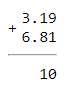 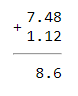 г) 7,358 + 8,24 – 6,458 – 2,84 = (7,358 – 6,458) + (8,24 – 2,84) = 6,3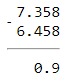 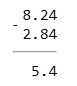 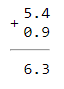 V. Контроль за усвоением изученного материала – проверочная работа «Сложение и вычитание положительных десятичных дробей» – 10 минут.Вариант 11. Вычислите:а) 2,35 + 7,79;б) 16,58 – 11,34;в) 15 – 3,375;г) 35,563 – 12;д) 74,3 + 26.2. Вычислите, применяя законы сложения и правила раскрытия скобок:а) 3,35 + 7,54 – 2,25 – 4,44;б) 6,22 – 1,54 – 1,12 – 2,26;в) 2,78 + 4,02 + 3,25 + 2,75.Вариант 21. Вычислите:а) 2,45 + 8,89;б) 17,68 – 12,44;в) 16 – 4,486;г) 36,674 – 23;д) 53,4 + 16.2. Вычислите, применяя законы сложения и правила раскрытия скобок:а) 4,45 + 8,64 – 3,34 – 3,35;б) 7,22 – 1,54 – 2,12 – 2,26;в) 5,02 + 1,25 + 3,75 + 3,78.Оценивание:«5» – без ошибок выполнены все задания;«4» – без ошибок выполнено более половины заданий или выполнены все задания, но допущена одна ошибка;«3» – без ошибок выполнена половина заданий или выполнены все задания, но допущены 2-3 ошибки.VI. Итог урока – 4 минуты.Подведем итог сегодняшнего урока.– Каков алгоритм сложения и вычитания десятичных дробей? // Сначала у дробей уравнивают число цифр после запятой, затем их складывают или вычитают столбиком как натуральные числа, в ответе ставят запятую под запятой.– Как сложить десятичную дробь и натуральное число? // Чтобы сложить десятичную дробь и натуральное число нужно данное натуральное число прибавить к целой части десятичной дроби, а дробную часть оставить прежней. – Как из натурального числа вычесть десятичную дробь? // Для того, чтобы из натурального числа вычесть десятичную дробь необходимо представить натуральное число в виде десятичной дроби, приписав нули.– Как из десятичной дроби вычесть натуральное число? // Выполняем вычитание из целой части дроби, а дробную часть не трогаем совсем. Домашнее задание записано на доске: п. 4.3 прочитать, решить №№759-760 (б, г), №761 (б, в, д), №762 (б, в).